«Без игры нет, и не может быть полноценного развития.Игра – это огромное светлое окно, через которое в духовный мир ребенкавливается живительный поток представлений, понятий.Игра – это искра, зажигающая огонёк пытливости и любознательности».В.А. Сухомлинский"Воздушный шар"Цель:формировать у детей осознание, понимание добрых поступков;Задачи:учить анализировать делать выводы; отличать героев по поступкам; формировать понятия положительного и отрицательного персонажа; классифицировать их по данным понятиям;Ход игры:Воспитатель читает сказку, рассказ. Затем происходит обсуждение прочитанного произведения. Дети отвечают на вопросы воспитателя. По желанию пересказывают понравившийся отрывок из текста. Далее происходит классификация по средством вопросов воспитателя, то есть деление героев на положительных и отрицательных. Положительных героев сажаем в воздушный шар, при этом ребёнок объясняет, почему он выбрал именно этого героя (приводит примеры добрых поступков данного персонажа)"Добрая Тучка"Цель:формировать понятие "Доброта" доброго отношения к близким, думать о своих поступках и поступках других сопоставлять их и делать выводы;Задачи:воспитывать в детях доброе отношение, заботу о ближнем своём, оказание помощи; побуждать детей в стремлении делать добро другим людям;Ход игры:Вывешивается картинка тучки с ленточками. Прикрепляются метки детей на каждую ленточку. Затем на ленточку прикрепляются капельки добрых дел.«Праздники и традиции Донского края»Цель:закрепить знания детей о праздниках народного, православного календаря, их событиях и смыслах;Ход игры:Рассматривание картинок.Дети объединяют картинки, относящиеся к  одному празднику; беседа о праздниках и традициях их проведения«Чудо-дерево»Цель:формировать у детей осознание, понимание добрых поступков;Детям предлагается следующая ситуация:- Придумайте, чем вы можете порадовать кого-то из членов семьи! На каждое предложение можно взять по одному зеленому листочку из корзины Добрых дел. Эти листочки будут символизировать ваши добрые дела. Прикрепив их к нашему «Чудо-дереву», вы сможете оживить его!Дети должны по одному подходить к корзине, коротко рассказывать о каком-либо добром деле ради близкого человека, берут листочек и прикрепляют его к веточке дерева. Заключением должны стать ответы на следующие вопросы:- Посмотрите, каким зеленым стало наше дерево! Так и в вашей семье жизнь будет радостнее, если вы и все ваши близкие станут внимательнее и добрее друг к другу. Вы хотите сегодня порадовать кого-то и улучшить настроение? Чем мы можем сейчас порадовать друг друга?«ДОБРО — ЗЛО»Цель: учить детей различать добрые и злые поступки; воспитывать дружелюбие, взаимопомощь и согласие.Ход игры:Дети становятся перед взрослым. Взрослый по очереди называет детям любые слова, обозначающие какие-либо поступки, действия. Если слово обозначает добро, добрые дела, то дети хлопают в ладоши. Если это слово – зло, дети грозят пальцем и топают ногами.«Наш детский сад »Цель:закрепить знаний детей о детском  саде, о работниках детского сада; какие обязанности они выполняют; где находятся группа, муз.зал, и т.д.; закрепить умение ориентироваться в пространствеМатериал:фотографии и иллюстрации детского сада, работников детского сада.Ход игры:по фотографиям и иллюстрациям дети узнают и рассказывают о работниках детского сада;«Наша страна»
Цель:выявить знания детей о нашей Родине, ее столице»Материал:иллюстрации, фотографии;Ход игры:воспитатель показывает иллюстрации и картины, задает вопросы;«Расскажи о своей семье»Цель:сформировать представление о себе как о члене семьи. Показать значение семьи в жизни человека. Формировать желание рассказывать о членах своей семьи, гордиться ими, любить их.
Материал: Фотоальбом , составленный совместно с родителями с семейными фотографиями с генеалогическим древом семьи«Путешествие по станице Тацинской»Цель:знакомить с родной станицей, с достопримечательностями , с памятниками культуры.Материал:альбом фотографий родной станицы, иллюстрации и открытки с изображением достопримечательностей  станицы ТацинскойХод игры:Воспитатель показывает детям фотографии достопримечательностей Тацинской, предлагает назвать их.«Где находится памятник?»Цель:знакомить детей с памятниками, учить ориентироваться в станице ТацинскойМатериал:изображения памятниковХод игры:Воспитатель демонстрирует детям изображения памятников, просит рассказать, где установлен этот памятник.«Узнай по описанию»Цель:закрепить знания детей о животном мире родного края; прививать любовь к Родному краю, к Родине;Материал:Картинки и иллюстрации с изображением животного мира.Ход игры:Воспитатель описывает животное, дети отгадывают;«Народные промыслы»Цель:знакомить детей с народными промыслами, прививать интерес к русским традициям, учить узнавать и отличать различные промыслы;Материал:картинки и изображения с предметами народного творчестваХод игры воспитатель показывает картинку с изображением предметов народных промысел«Подбери наряд кукле»Цель:знакомить с национальной одеждой, прививать интерес к национальной культуре, любовь к Родине, Родному краю;Материал:кукла, национальные костюмы для куклы, картинки и иллюстрации с изображением народных костюмов;Ход игры:Дети одевают куклу в национальную одежду.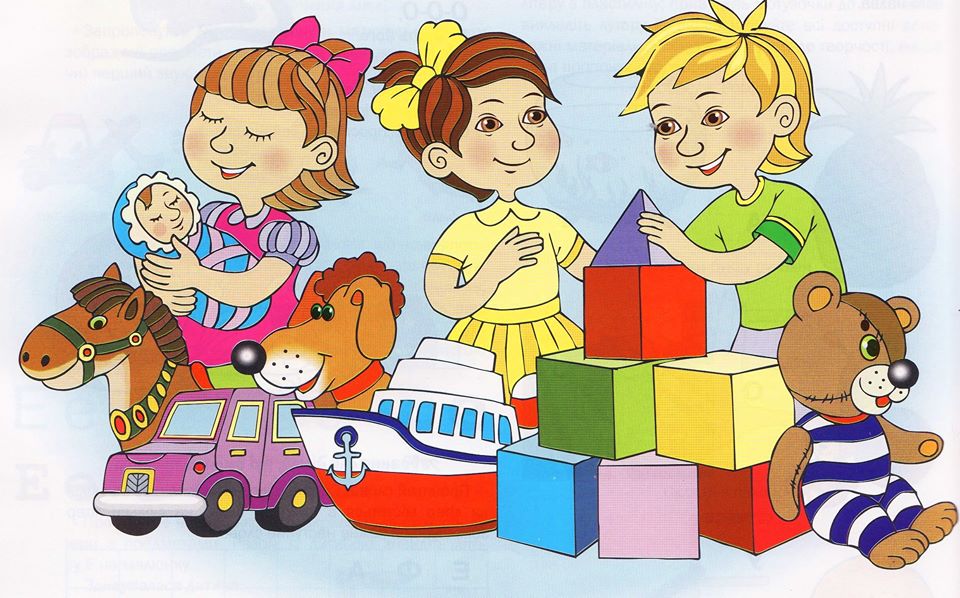 